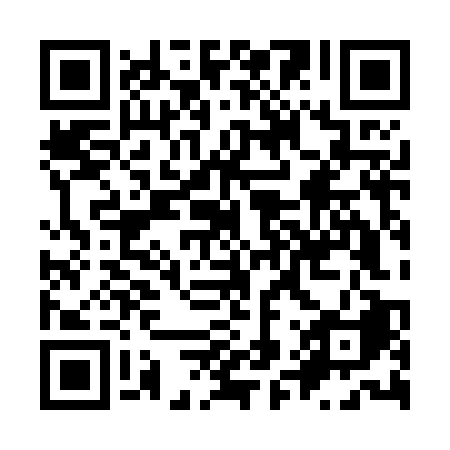 Ramadan times for Paradiso, ItalyMon 11 Mar 2024 - Wed 10 Apr 2024High Latitude Method: Angle Based RulePrayer Calculation Method: Muslim World LeagueAsar Calculation Method: HanafiPrayer times provided by https://www.salahtimes.comDateDayFajrSuhurSunriseDhuhrAsrIftarMaghribIsha11Mon4:484:486:2712:174:196:086:087:4212Tue4:464:466:2512:174:206:106:107:4313Wed4:444:446:2312:174:216:116:117:4514Thu4:424:426:2112:164:226:126:127:4615Fri4:404:406:1912:164:236:146:147:4816Sat4:384:386:1812:164:246:156:157:4917Sun4:364:366:1612:164:256:166:167:5118Mon4:344:346:1412:154:266:186:187:5219Tue4:314:316:1212:154:276:196:197:5420Wed4:294:296:1012:154:286:206:207:5521Thu4:274:276:0812:144:296:226:227:5722Fri4:254:256:0612:144:306:236:237:5823Sat4:234:236:0412:144:316:246:248:0024Sun4:214:216:0212:144:326:266:268:0125Mon4:194:196:0012:134:336:276:278:0326Tue4:164:165:5812:134:346:286:288:0427Wed4:144:145:5612:134:356:306:308:0628Thu4:124:125:5412:124:366:316:318:0729Fri4:104:105:5312:124:376:326:328:0930Sat4:084:085:5112:124:386:346:348:1131Sun5:055:056:491:115:397:357:359:121Mon5:035:036:471:115:407:367:369:142Tue5:015:016:451:115:417:387:389:153Wed4:594:596:431:115:427:397:399:174Thu4:564:566:411:105:437:407:409:195Fri4:544:546:391:105:447:427:429:206Sat4:524:526:371:105:457:437:439:227Sun4:494:496:351:095:467:447:449:248Mon4:474:476:341:095:467:457:459:259Tue4:454:456:321:095:477:477:479:2710Wed4:434:436:301:095:487:487:489:29